Bismillah ar-Rahman ar-Raheemhttp://prophetsofallah.tripod.com/prophets/index.html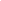 